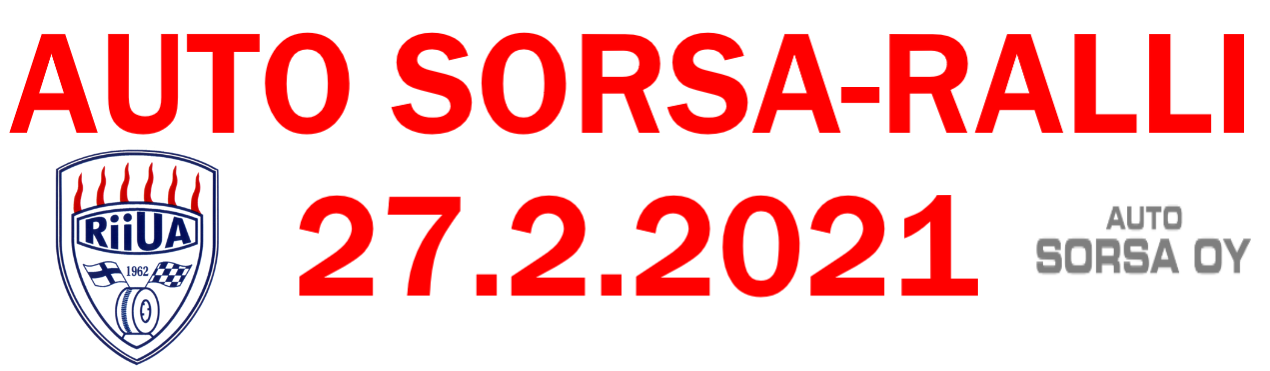 HUOLLON YHTEYSTIEDOTNIMIPUH.NROPAIKKAKUNTA